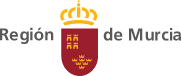 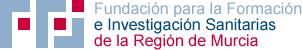 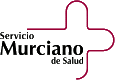 ANEXO IIPROPUESTA INICIAL DEL PROYECTO PARA LA CONCURRENCIA EN CONVOCATORIAS EUROPEAS COMPETITIVASPROGRAMA DE TRABAJO 2018-2020 H2020 DEL RETO SOCIAL 1: SALUD, CAMBIO DEMOGRÁFICO Y BIENESTAR (2018)  NOMBRE DE LA CONVOCATORIA EN LA QUE SE DESEA PARTICIPAR (indicar)ORGANIZACIONES QUE PARTICIPAN (marque con una X lo que corresponda):IDENTIFICACIÓN DEL GRUPO DE INVESTIGACIÓN / INNOVACIÓN REGIONAL (Justificar la idoneidad de los integrantes del grupo)TIEMPO ESTIMADO DE DEDICACIÓN AL PROYECTO POR EL /LA IP Y LOS INTEGRANTES DEL GRUPO EN CASO DE SER CONCEDIDOIDENTIFICACIÓN DE GRUPOS COLABORADORES (Descripción; Avances en la formación e integración del consorcio nacional e internacional)EXPERIENCIA DEL GRUPO INVESTIGADOR EN EL ÁREA DE LA CONVOCATORIA EXPERIENCIA DE PARTICIPACIÓN EN PROYECTOS EUROPEOS: (Señalar si dicha participación fue como coordinador, socio activo o como tercera parte colaboradora)CONVOCATORIAS EUROPEAS PRESENTADAS PREVIAMENTE NO CONCEDIDAS: (En caso de haberse presentado en convocatorias europeas previas no concedidas, especificar la convocatoria)DESCRIPCIÓN DEL PROYECTO (Objetivos, Diseño e implementación, Cronograma, Evaluación de Calidad, Difusión, Viabilidad, Posibilidad de reproducir la experiencia y/o buenas prácticas en otros entornos / contextos)RELEVANCIA E IMPACTO ESPERADO A NIVEL REGIONAL, NACIONAL Y EUROPEO JUSTIFICACIÓN DE LA AYUDA SOLICITADA (Cuantificar las necesidades económicas justificando la conveniencia de su financiación para la viabilidad del proyecto)Nota aclaratoria: Extensión máxima 1 página por cada concepto.*Descripción del proyecto: Extensión máxima 6 páginas.Consejería de Salud (CS)Servicio Murciano de Salud (SMS)Fundación para la Formación e Investigación Sanitarias de la Región de Murcia (FFIS)